Разработка урока по теме: «Умножение десятичных дробей»Дата проведения:	06.03.2017г.Место проведения:	Мочалеевский филиал ГБОУ СОШ им Н.С.Доровского с.ПодбельскУровень проведения:	школьныйЦель  урока: организация деятельности учащихся по восприятию, осмыслению и первичному закреплению новых знаний и способов деятельности8.Формируемые универсальные учебные действия:- личностные  - воспитывать интерес к предмету, познавательную активность.-коммуникативные - учить математически точно формулировать свои вопросы и ответы, строить речевые высказывания.-регулятивные- учить планировать свои действия  при решении текстовых задач, выражений на порядок действий и при решении примеров  ; развивать логическое мышление.9.Тип урока:- по основной дидактической цели: урок изучения нового материала- по способу проведения: урок-беседа10.Необходимое техническое оборудование: проектор, компьютер, экран.СТРУКТУРА И ХОД УРОКАПриложение к плану-конспекту урокаУмножение десятичных дробейПЕРЕЧЕНЬ ИСПОЛЬЗУЕМЫХ НА ДАННОМ УРОКЕ ЭОРХод урока:Орг. момент (проверка готовности к уроку) (1 минута)Актуализация знаний (10 минут)№1  (1 минута)Дикобраз в подарок сыну
Сделал счетную машину.
К сожалению, она
Недостаточно точна.
Результаты перед вами-
Быстро все исправим сами.
38*4*25=   38125*8*79=69000
306*8*125=36000
25*96*4=9600
50*786*2=78600№ 2 (1 минута)Сравните десятичные дроби:14,2        и     14,208,7        и          8,60810,72     и    10,7190,095     и       0,1174,1     и       174,09756,567  и       45,56712,45    и       12,456 № 3 ( 1 минута)Расположите числа в порядке возрастания:3,2; 3,07; 7,021;  5,7;  7,23; 5,07; 7,2;  5,75Решение:3,07;  3,2;   5,07;  5,7;  5,75;  7,021; 7,2; 7,23№4  (1 минута) Сегодня  мы с вами на уроке будем выполнять различные задания  и решая задания мы с вами узнаем какие живые существа занесены в красную книгу Самарской области. 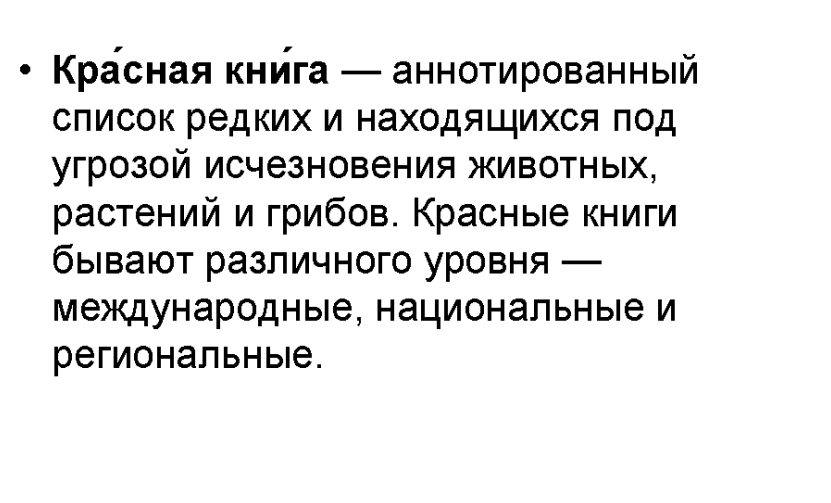 № 5 устно ( 3 минуты)  № 1317Найдите значение выражения:а) 2,7-0,6=2,1б) 3,5+2,3=5,8в) 5,8-1,9=3,9г) 0,69+0=0,69д) 3,6+0.8=4,4е) 7,1-0=7,1ж) 4,9+6,3=11,2з) 0,84-0,22=0,62№ 1318 (г-з)Вычислите:г) 0,57+0,3=0,87д) 1,36+2,0=3,36е) 2,45-1,3=1,15ж) 3+0,24=3,24з) 2-0,6=1,4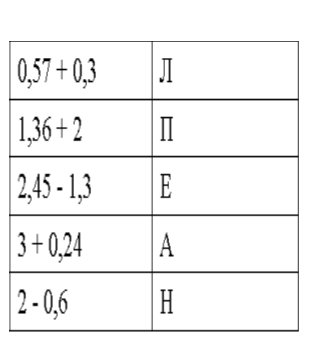 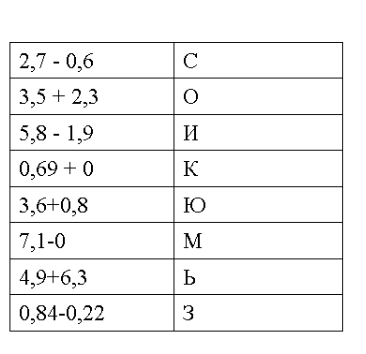 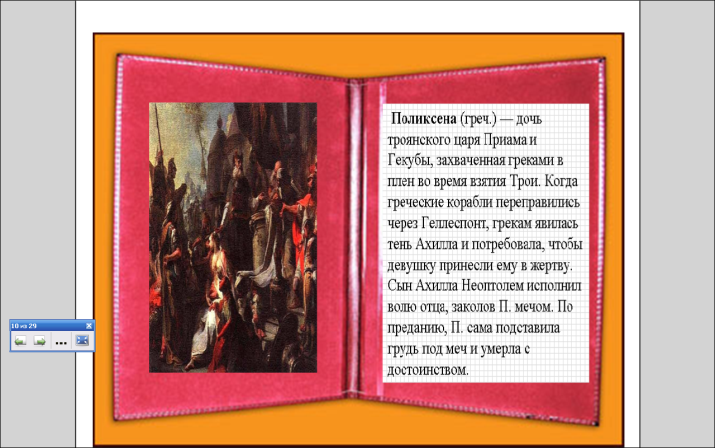 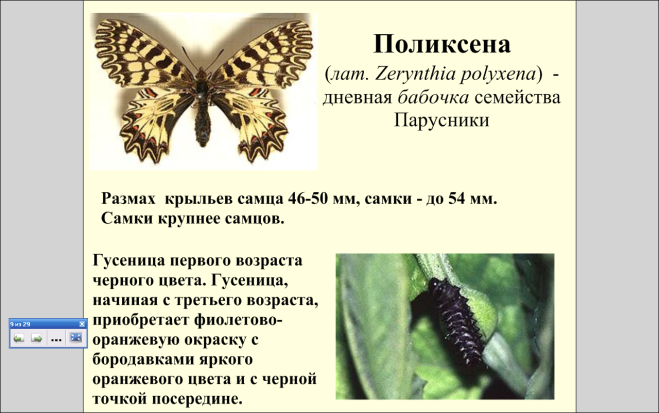 № 1310 ( устно) 3 минутыа) 6,42*10=64,2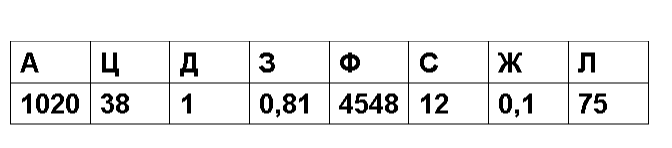 0,17*10=1,73,8*10=380,1*10=10,01*10=0,1б) 6,387*100=638,720,35*100=20350,006*100=0,60,75*100=750,1*100=10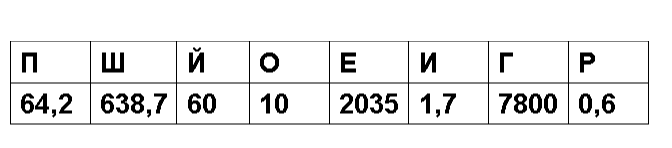 0,01*100=1в) 45,48*1000=454807,8*1000=78000,00081*1000=0,810,006*10000=600,102*10000=1020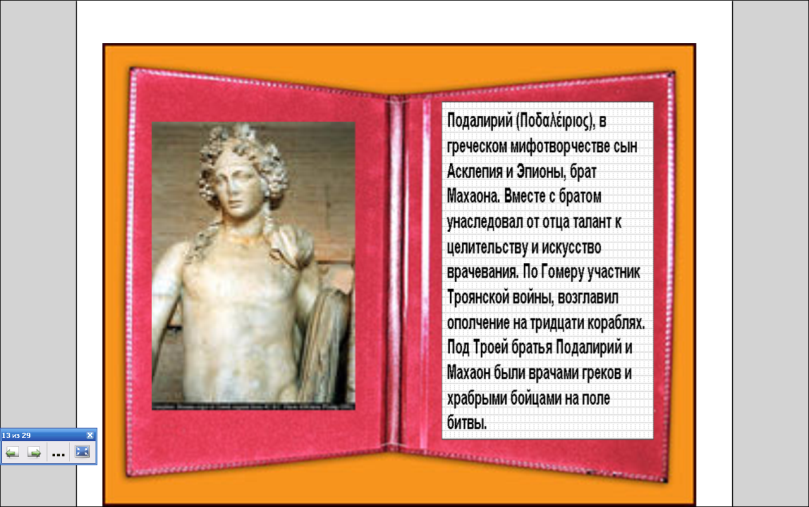 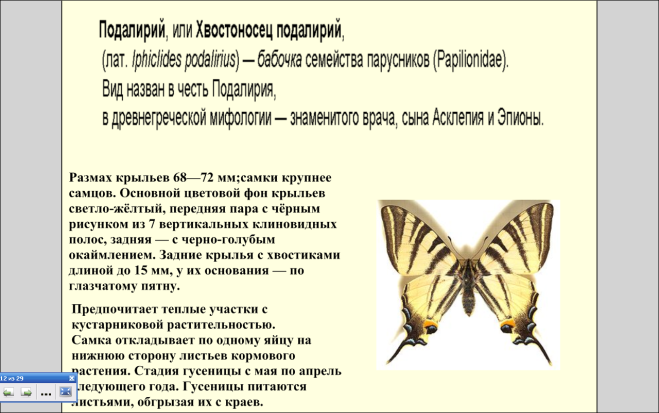 3  Решение задач№ 1Решите уравнения: ( к доске вызываются 2 ученика 3 минуты)а)(x-0,5):8=0,3x -0,5=0,3*8x-0,5=2,4x=0,5+2,4x=2,9Ответ: x=2,9в)       х : 5 + 1,1 = 2,5             x::5 = 2,5-1,1            x:5=1,4            x=1,4*5            x=7Ответ x=7Физкультминутка ( 2 минуты)Все умеем мы считатьРаз, два, три, четыре, пять -Все умеем мы считать.Раз! Подняться потянуться. Два! Согнуться, разогнуться. Три! В ладоши три хлопка,Головою три кивка. На четыре - руки шире. Пять - руками помахать. Шесть - за парту тихо сесть.№ 7 (3 минуты) Найдите значение выражения:М  1,2+1,2=1,2*2=2,4Е    3,5+3,5+3,5=3,5*3=10,5З    2,36+2,36+2,36+2,36=2,36*4=9,44О   5,1+5,1+5,1=5,1*3=15,3Н   1,4+1,4=1,4*2=2,8И   8,54+8,54+8,54+8,54=8,54*4=34,16А   0,12+0,12+0,12+0,12+0,12=0,12*5=0,6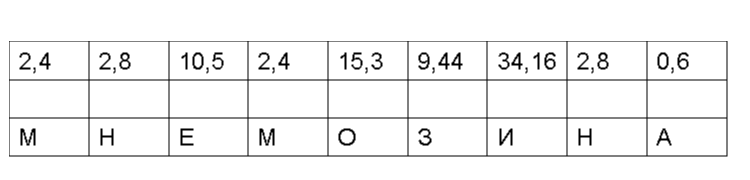 Задача ( 5 минут)№ 1313Пятачок съел 3 баночки мёда ,  по  в каждой, а Вини-Пух -10 горшочков мёда, по  в каждом. Сколько мёда они съели? На сколько больше мёда съел Вини-Пух, чем Пятачок?Вопросы:1)	Что сказано про Пятачка?2)	Что сказано про Винни - Пуха?3)	Как найти сколько мёда съел Пятачок?4)	Как  найти сколько мёда съел Вини- Пух?5) На сколько больше мёда съел Вини-Пух, чем Пятачок?Решение:3*0,65=1,95 ( кг) мёда съел Пятачок10*0,84=8,4 (кг) мёда съел Вини Пух.1,95+8,4=10,35(кг) мёда они съели вместе8,4-1,95=6,45(кг) на  мёда Вини –Пух съел больше, чем Пятачок.№ 1306 (Е,Ж, З,И,К) ( 8 минут )Е) 25,85*98=2533,325,85*(100-2)=25,85*100-25,85*2=2585-51,7=2533,325,85*(90+8)=25,85*90+8* 25,85=2326,5+206,8=2533,3Ж) 4,55*6*7=27,3*7=191,1З) 12,344*15*16=185,16*16=2962,56И) (2,8+5,3)*12=8,1*12=97,2(2,8+5,3)*12=2,8*12+5,3*12=33,6+63,6=97,2К) (8,7-4,3)*15=4,4*15=66(8,7-4,3)*15=8,7*15-4.3*15=130,5-64,5=66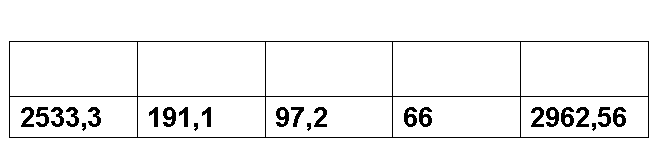 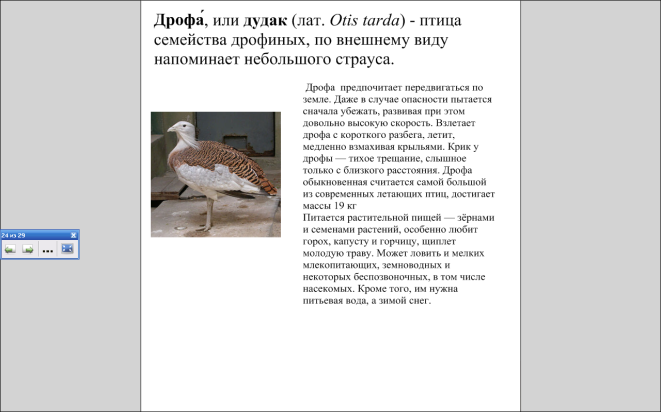 4.Подведение итогов, оценки, домашнее задание ( распечатка) 2 минутыДомашнее задание:Найдите произведение:2) Дорога состоит из 3-х  участков. Длина первого участка , второго участка в 2 раза больше, чем длина первого участка и на  меньше длины третьего участка. Какова длина всей дороги. 3) Найдите значение выражения, применяя распределительное свойство умножения :а) 36*0,17+36*0,33б) 0,271*56+0,271*33-0,271*79Дополнительное задание:№ 1312Автомашина прошла 3 ч со скоростью  и 5 ч со скоростью . Какой путь прошла автомашина за все это время?3*48,4=145,2(км) прошла машина за 3 часа5*56,6=283(км)-прошла машина за 5 часов283+145,2=428,2(км) прошла за 8 часовV/ Самостоятельная работаФИО (полностью)Субеева Альфия ШамиловнаМесто работыМочалеевский филиал ГБОУ СОШ им.Н.С.Доровского  с.ПодбельскДолжностьУчитель математикиПредметМатематикаКласс5Базовый учебник:  Виленкин Н.Я., Жохов В.И., Чесноков А.С., Шварцбурд С.И.. Издательство: Мнемозина 2015№Этап урокаНазвание используемых ЭОР(с указанием  порядкового номера из Таблицы 2)Деятельность учителя (с указанием действий с ЭОР, например, демонстрация)Деятельность ученикаВремя(в мин.)1Организационный моментПриветствует учащихся, проверяет готовность к урокуПриветствуют учителя, проверяют свою готовность к уроку12Устный счет( в игровой форме) Проверка знания фактического материала; умения работать десятичными дробями.Все остальные учащиеся работают с учителем. Учитель показывает карточки, учащиеся называют ответы.23,12×20,017×10036,18:181:4    42,6:6  5,1:10  4:8  6,31×100Индивидуальная работа у доски (работают трое учащихся)Задание 1. 234,93×63=14 800,59Задание 2. 59,371×16=949,936Задание 3. Реши уравнение. 6x+3,4=4,48 (0,18)Коллективная проверка индивидуальной работы53Сообщение темы урокаНа доске написаны слова: Сумма Частное   Множитель   Разность-Прочитайте слова, подумайте, какое из слов не подходит по смыслу?-Каким словом следует заменить? (Произведение)-Назовите компоненты действия умножения?-Сегодня на уроке мы будем заниматься умножением десятичных дробей. Ученики  после ответов на вопросы учителя записывают тему урока в тетрадь24Изучение нового материала№1Слайд 1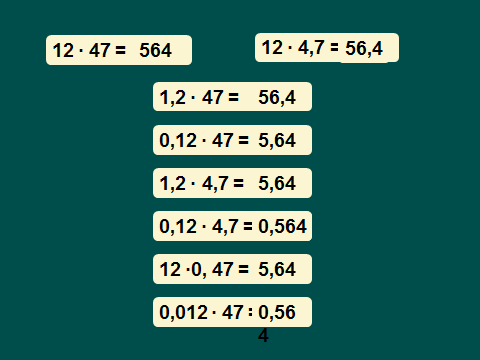 Ребята вспоминают, как умножают натуральные числа, как умножают натуральное число, прослеживают, как меняется положение запятой в ответе, если мы перемножаем десятичные дроби№1Слайд 2№1Слайд 3№1Слайд 4,5Учитель предлагает проверить свои выводы на другом примере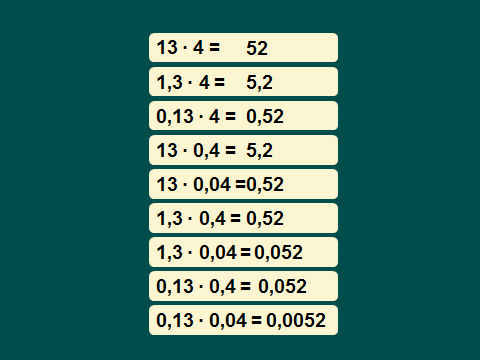 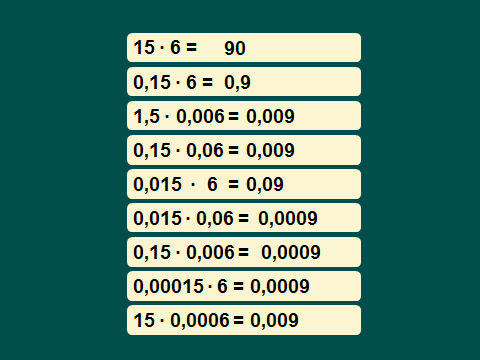 С помощью слайдов 4,5 учитель на примере формулирует алгоритм умножения десятичных дробей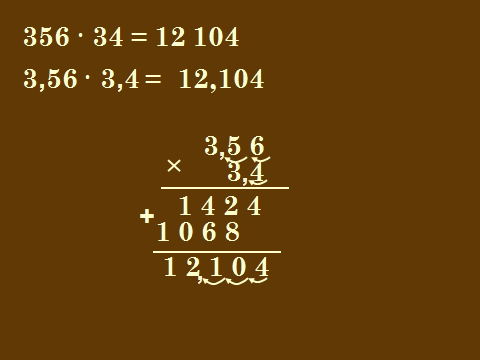 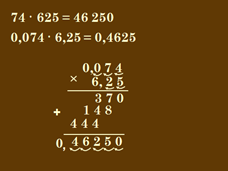 Дополнительный вопрос к слайду5 -Что нужно сделать при умножении на десятичную дробь, если в произведении меньше цифр, чем надо отделить запятой?Учащиеся замечают алгоритм умножения десятичных дробей по слайду 2, а затем идет работа по слайду 3 с опережением, то есть сначала дети дают свой ответ, затем открывается ответ на слайдеОдин из учеников рассказывает правило вслухЗаписывают примеры в тетрадь как образцы.86ФизкультминуткаМикропауза при утомлении глаз.Крепко зажмурить глаза на 3-5 секунд, а затем открыть их на такое же время. Повторить 6-8 раз.Быстро моргать в течение 10-12 секунд, открыть глаза, отдыхать 10-12 секунд. Повторять 3 раза.Исходное положение: сидя, закрыть веки, массировать их с помощью легких круговых движений пальца. Повторять в течение 20-30 секунд.27Выполнение упражнений1)Стр.215,№1397(1 столбик)2)Стр.215,№1390-Прочитайте задачу.-Что известно в задаче?-Как найти площадь?1 способ-Запишите формулу площади.S=a×b-Решите задачу и прочитайте ответ.12,5×6,2=77,5()Предложить учащимся решить задачу другим способом.2 способ12,5 дм =125 см6,2 дм =62 см125×62= 7750)Учащиеся выходят к доске и решают по одному примеруУченик у доски записывает решение 1 способаДругой ученик комментирует решение с местаУчащиеся решают самостоятельно.148Закрепление изученного материала№2Слайд №1Математический диктант учитель демонстрирует, затем организует проверку результатов по данному слайдуУчащиеся решают примеры слайда, затем обмениваются с соседом по парте тетрадью и проверяют результаты. Выставляют оценки.10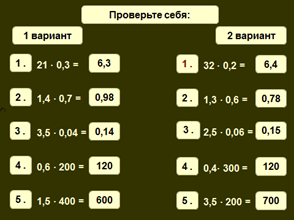 9Домашнее заданиеП.36,№1432(1 ст.)- для слабых,№1432(2 ст.)- для сильных 1433Учитель дает необходимые комментарии, отвечает на возникшие вопросыЗнакомятся с заданием, задают вопросы.110Итог урокаРефлексия.Подведение итогов урокаУстанавливает соответствие между поставленными задачами урока и результатами. Выставление оценок.Фиксируют выводы.2Устанавливает соответствие между поставленными задачами урока и результатами. Выставление оценок.Фиксируют выводы.№Название ресурсаТип, вид ресурса Форма предъявления информации (иллюстрация, презентация, видеофрагменты, тест, модель и т.д.)Гиперссылка на ресурс, обеспечивающий доступ к ЭОР1Умножение десятичных дробей (№206789)И-типПрезентацияhttp://school-collection.edu.ru/catalog/res/f22d94a1-ea26-4766-be1a-1f99ec4955b4/?from=608887c4-68f4-410f-bbd4-618ad7929e22&interface=catalog&class=47&subject=162Математический диктант. Умножение десятичных дробей. 2 варианта  (N206538) 115245)П-типПрезентацияhttp://school-collection.edu.ru/catalog/res/4f739fec-779e-4557-b0c5-bfc8f6df1c38/?from=608887c4-68f4-410f-bbd4-618ad7929e22&interface=catalog&class=47&subject=163,365,80,873,90,692,11,151,43,2464,21011020751,70,61,760ДСРАОТФ2533,3185,16191,12962,5697,231,85664,8*45;0,238*32;11*19,42;57*8,07;3,08*54;0,54*39;87,36*71;11,07*49I  вариантII вариант 1) Найдите произведение5,6*353,04*430,185*240,43*2748*6,072)  Школьники ехали на экскурсию на автобусе 3ч со скоростью  и на автомобиле 0,4 со скоростью . Какой путь проделали школьники за все это время?1) Найдите произведение:4,5*160,315*189*14,350,29*3723*18,072) Пассажир  ехал 2 ч на поезде со скоростью  и 0,4 ч на автобусе со скоростью . Какой путь проделал пассажир за все это время?